MISS SNOWFLAKE PAGEANT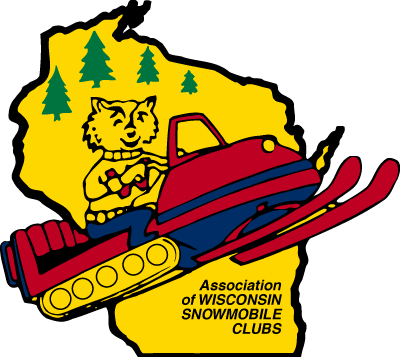 2022 ENTRY FORMAWSC Workshop
Central Wisconsin Convention CenterRothschild, WI
October 21-23, 2022Deadline for Entry Form is Thursday – October 6th, 2022NAME:		AWSC MEMBER #:	ADDRESS: 	EMAIL ADDRESS:  	CITY: 	STATE: 	 ZIP: 	 SHIRT SIZE: 	DATE OF BIRTH: 	 AGE: 	 PHONE: 	SPONSORING CLUB:	PARENT’S NAME: 	CONTESTANT’S OCCUPATION: 	HOBBIES:  	SCHOOL ATTENDING: 	SCHOOL LAST GRADUATED FROM: 	Please answer the following questions (typed out):What does the AWSC mean to you?How are you involved with your snowmobile club?What are your future goals?If you were chosen Miss Snowflake, what could you do to promote snowmobiling to the public and to interest other young adults in the sport of snowmobiling?Contestants in the AWSC Miss Snowflake Pageant must be 16 years of age and no more than 22 years of age by November 1, 2022.  The contestant must be a current (family) member of the AWSC or if over the age of 19 you must be a dues-paying AWSC member.The queen will be crowned on Saturday, October 22, 2022 during the AWSC Workshop Banquet.  Special talent is not required.  The contestants will be judged on personality, poise, and overall knowledge of snowmobiling.  The queen will reign during the 2022-2023 snowmobile year and will crown her successor in the fall of 2023.  She must be available for appearances and special events arranged for her throughout the year.  She should plan to attend the AWSC Annual Convention in Green Bay, WI – Radisson Hotel & Convention Center (March 24-26, 2023) and is also required to attend both the winter and summer Directors meeting during the year.THE ENTRY DEADLINE IS THURSDAY– October 6th, 2022.  Please Note:  All entries MUST be received in the AWSC office by then, the office closes at 4:30pm!  All late entries will be disqualified.  The entry fee is $50.00 and is non-refundable.  Your banquet meal is included in this fee.  A current color photograph (5 x 7) of the contestant must accompany this entry form.  (Photo will not be returned) Confirmation of acceptance will be sent to each contestant from the AWSC office.  Pageant details will come from one of the pageant coordinators prior to the pageant date.Each contestant is responsible for their sleeping room during the workshop, a block of Miss Snowflake Rooms is being held by the office, please call the office for your room reservation.Send this entry form, answers to the above questions, $50.00 check and your picture to:                                   AWSC Miss Snowflake Pageant, AWSC, 529 Trail Side Drive, Suite 200, De Forest, WI  53532.         You may also submit the application via email to stormyh@awsc.org or via fax to 608-846-5530. If choosing to submit via email, please send your picture as a jpeg. If submitting application via email or fax, call the office if choosing either fax or email to pay the $50.00 fee via credit card.                      Phone # 608.846.5530 or 800.232.4108.